  9         ROZPOČTY II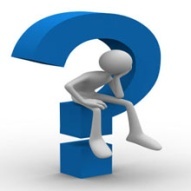 Příklad 1 – Odchylky jednicových nákladůPříklad 2 – Analýza odchylek Příklad 1 – Odchylky jednicových nákladůVypočítejte materiálovou odchylku, mzdovou odchylku a odchylku v tržbách při výrobě a prodeji proteinových tyčinek. 1 balení má prodejní cenu 560 Kč.  Výpočet materiálové odchylky. Určete, jak se na této odchylce podílel růst ceny a jak růst spotřeby materiálu. Proveďte grafické znázornění. Plánované náklady = Skutečné náklady = Množstevní odchylka = Cenová odchylka = Grafické znázorněníVypočítejte výši mzdové odchylky. Určete, jak se na odchylce podíl růst ceny práce a jak růst spotřeby pracovního času. Proveďte grafické znázornění.Plánované mzdové náklady Skutečné mzdové náklady Odchylka pracovního času Grafické znázorněníVypočítejte odchylku v tržbách. Určete, jak se na uvedené odchylce podílela cenová odchylka a jak množstevní odchylka  Plánované tržby = Skutečné tržby = Množstevní odchylka = Cenová odchylka = Příklad 2 – Analýza odchylekBeskydská mlékárna vyrábí dva druhy jogurtů – malinový a borůvkový. Účetní jednotka očekává, že v následujícím roce prodá 500 000 ks malinových jogurtů (prodejní cena velkoodběratelům je 8 Kč/ks, variabilní náklad 5 Kč/ks) a 400 000 ks borůvkových jogurtů (prodejní cena 11 Kč/ks, variabilní náklady 3 Kč/ks). Společné fixní náklady na oba produkty jsou plánovány na 4 000 000 Kč.Na základě výsledků prodeje bylo prodáno celkem 520 000 Kč malinových jogurtů (prodejní cena 7,5 Kč/ks, variabilní náklady 5,1 Kč/ks) a 390 000 ks borůvkových jogurtů (prodejní cena 11 Kč/ks, variabilní náklady 2,95 Kč/ks). Skutečné fixní náklady byly 4 050 000 Kč.Vypočtěte rozpočtovanou a skutečnou výši zisku a proveďte analýzu rozdílů. Rozpočtovaný ziskMalinový jogurt Očekávané výnosy = Variabilní náklady = Borůvkový jogurtOčekávané výnosy = Variabilní náklady = Skutečný ziskMalinový jogurtSkutečné výnosy Variabilní náklady Borůvkový jogurt Skutečné výnosy Variabilní náklady Rozdíl mezi skutečným a rozpočtovaným ziskem Odchylka prodejní cena Odchylka prodejní cena Odchylka VN KčOdchylka VN Odchylka FN JednotkaPlánSkutečnostV ceněplánskutečnostMateriálKg100112Kč/kg8082Pracovní čashod44,5Kč/hod120118Prodej výrobkůKs800810Kč/ks560560